INDEPENDENT SERVICE-LEARNING ACTIVITY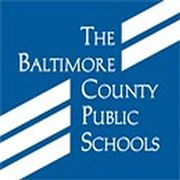 PRE-APRROVAL FORMStudent: ____________________________________ Grade: _____ Dates of Service:_______________Name of Service Site/Organization: _______________________________________________________Site Supervisor: ______________________________________ Site Contact Number: ______________1.What is the purpose/mission of the organization or service site?2. What community need(s) will be addressed through your service?3. How will your service impact the community and support the efforts of the service site/organization?Service-LearningVerifications of Hours FormStudent Name: __________________________________________ Section #:_____________________Name of Agency: ______________________________________________________________________Directions: Please complete the information each time service performed. When the project is completed, have the site supervisor complete the bottom section of this form. Date		Hours Worked		Brief Description of Service		Signature of 												Site Supervisor______		____________		__________________________		______________________		____________		__________________________		______________________		____________		__________________________		______________________		____________		__________________________		______________________		____________		__________________________		______________________		____________		__________________________		______________________		____________		__________________________		______________________		____________		__________________________		______________________		____________		__________________________		______________________		____________		__________________________		______________________		____________		__________________________		______________________		____________		__________________________		________________TOTAL HOURS: ____________Site Supervisor Signature: _______________________________________________________________Ending Date: __________________________________________________________________________Comments:INDEPENDENT SERVICE-LEARNING ACTIVITY HOURS VERIFICATION AND REFLECTION FORMStudent Reflection QuestionsWhat did you learn about the community issue you addressed through your service?How did your efforts support the mission of the service site and provide a benefit to the community?What did this service-learning experience teach you about your role as a citizen in the community?Date hours Recorded: _____________				Recorded by (initials): ______________